ANEXO 1: DATOS GENERALES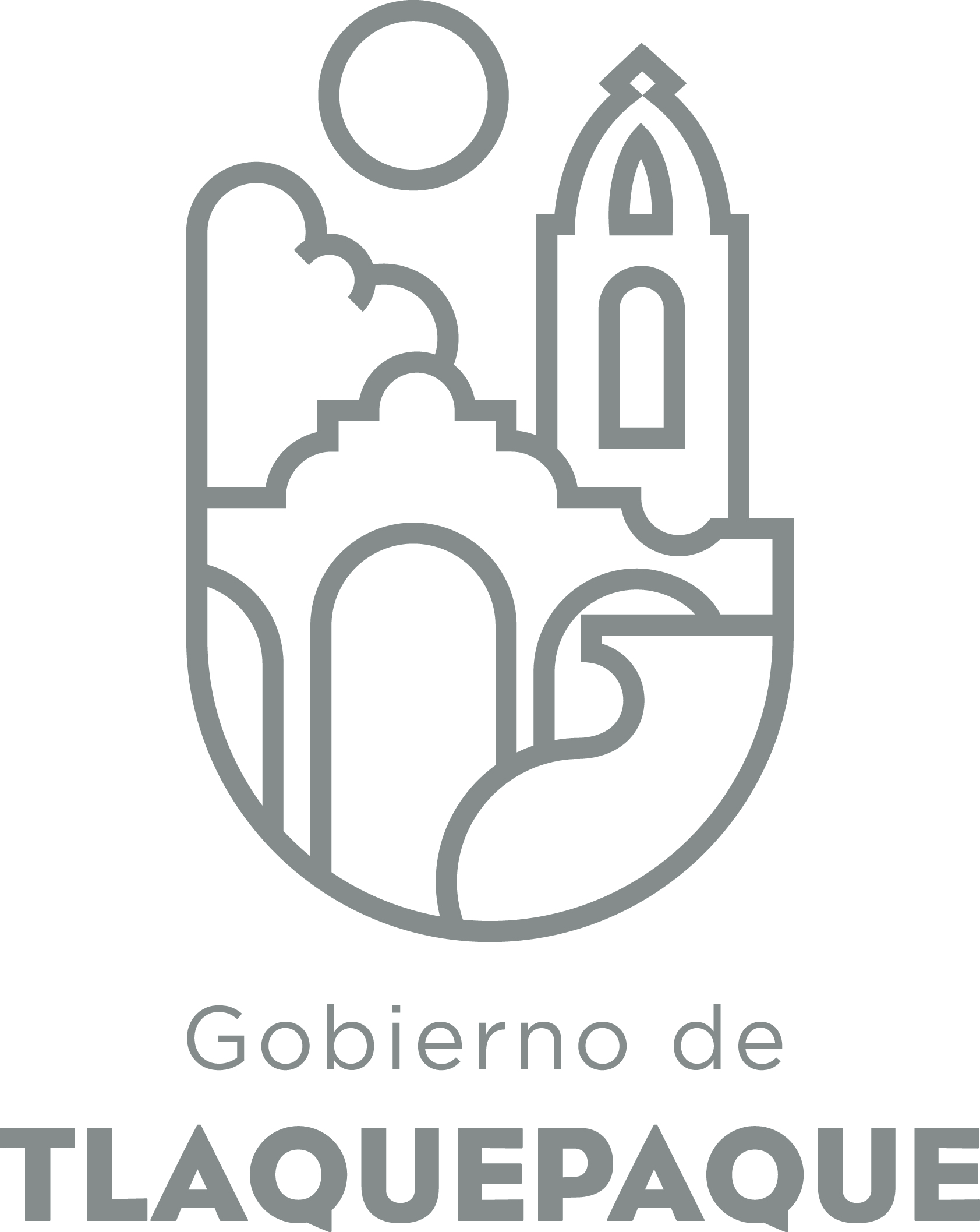 ANEXO 2: OPERACIÓN DE LA PROPUESTAElaborado por: DGPP / PP / PLVNOTA: Actualmente, se están ejecutando proyectos renovación y ampliación de espacios para la administración Municipal, correspondientes al año 2016 y un rezago del año 2015.De enero a marzo de 2017, no se ha autorizado el presupuesto para la ejecución de obras.A)Nombre del programa/proyecto/servicio/campañaA)Nombre del programa/proyecto/servicio/campañaA)Nombre del programa/proyecto/servicio/campañaA)Nombre del programa/proyecto/servicio/campañaPrograma de renovación y ampliación de espacios para la administración municipalPrograma de renovación y ampliación de espacios para la administración municipalPrograma de renovación y ampliación de espacios para la administración municipalPrograma de renovación y ampliación de espacios para la administración municipalPrograma de renovación y ampliación de espacios para la administración municipalPrograma de renovación y ampliación de espacios para la administración municipalEjeEjeB) Dirección o Área ResponsableB) Dirección o Área ResponsableB) Dirección o Área ResponsableB) Dirección o Área ResponsableDirección de Obras PúblicasDirección de Obras PúblicasDirección de Obras PúblicasDirección de Obras PúblicasDirección de Obras PúblicasDirección de Obras PúblicasEstrategiaEstrategiaC)  Problemática que atiende la propuestaC)  Problemática que atiende la propuestaC)  Problemática que atiende la propuestaC)  Problemática que atiende la propuestaSe realizan remodelaciones y mantenimiento de oficinas de las distintas áreas del gobierno Municipal.Se realizan remodelaciones y mantenimiento de oficinas de las distintas áreas del gobierno Municipal.Se realizan remodelaciones y mantenimiento de oficinas de las distintas áreas del gobierno Municipal.Se realizan remodelaciones y mantenimiento de oficinas de las distintas áreas del gobierno Municipal.Se realizan remodelaciones y mantenimiento de oficinas de las distintas áreas del gobierno Municipal.Se realizan remodelaciones y mantenimiento de oficinas de las distintas áreas del gobierno Municipal.Línea de AcciónLínea de AcciónC)  Problemática que atiende la propuestaC)  Problemática que atiende la propuestaC)  Problemática que atiende la propuestaC)  Problemática que atiende la propuestaSe realizan remodelaciones y mantenimiento de oficinas de las distintas áreas del gobierno Municipal.Se realizan remodelaciones y mantenimiento de oficinas de las distintas áreas del gobierno Municipal.Se realizan remodelaciones y mantenimiento de oficinas de las distintas áreas del gobierno Municipal.Se realizan remodelaciones y mantenimiento de oficinas de las distintas áreas del gobierno Municipal.Se realizan remodelaciones y mantenimiento de oficinas de las distintas áreas del gobierno Municipal.Se realizan remodelaciones y mantenimiento de oficinas de las distintas áreas del gobierno Municipal.No. de PP EspecialNo. de PP EspecialD) Ubicación Geográfica / Cobertura  de ColoniasD) Ubicación Geográfica / Cobertura  de ColoniasD) Ubicación Geográfica / Cobertura  de ColoniasD) Ubicación Geográfica / Cobertura  de ColoniasMunicipio de San Pedro Tlaquepaque.Municipio de San Pedro Tlaquepaque.Municipio de San Pedro Tlaquepaque.Municipio de San Pedro Tlaquepaque.Municipio de San Pedro Tlaquepaque.Municipio de San Pedro Tlaquepaque. Indicador ASE Indicador ASED) Ubicación Geográfica / Cobertura  de ColoniasD) Ubicación Geográfica / Cobertura  de ColoniasD) Ubicación Geográfica / Cobertura  de ColoniasD) Ubicación Geográfica / Cobertura  de ColoniasMunicipio de San Pedro Tlaquepaque.Municipio de San Pedro Tlaquepaque.Municipio de San Pedro Tlaquepaque.Municipio de San Pedro Tlaquepaque.Municipio de San Pedro Tlaquepaque.Municipio de San Pedro Tlaquepaque.ZAPZAPE) Nombre del Enlace o ResponsableE) Nombre del Enlace o ResponsableE) Nombre del Enlace o ResponsableE) Nombre del Enlace o ResponsableArquitecto Juan Antonio Naranjo Hernández.Arquitecto Juan Antonio Naranjo Hernández.Arquitecto Juan Antonio Naranjo Hernández.Arquitecto Juan Antonio Naranjo Hernández.Arquitecto Juan Antonio Naranjo Hernández.Arquitecto Juan Antonio Naranjo Hernández.Vinc al PNDVinc al PNDF) Objetivo específicoF) Objetivo específicoF) Objetivo específicoF) Objetivo específicoDar mantenimiento y Rehabilitación a las oficinas e instalaciones Municipales, garantizando el  funcionamiento adecuado  para los fines que fueron planeados.Dar mantenimiento y Rehabilitación a las oficinas e instalaciones Municipales, garantizando el  funcionamiento adecuado  para los fines que fueron planeados.Dar mantenimiento y Rehabilitación a las oficinas e instalaciones Municipales, garantizando el  funcionamiento adecuado  para los fines que fueron planeados.Dar mantenimiento y Rehabilitación a las oficinas e instalaciones Municipales, garantizando el  funcionamiento adecuado  para los fines que fueron planeados.Dar mantenimiento y Rehabilitación a las oficinas e instalaciones Municipales, garantizando el  funcionamiento adecuado  para los fines que fueron planeados.Dar mantenimiento y Rehabilitación a las oficinas e instalaciones Municipales, garantizando el  funcionamiento adecuado  para los fines que fueron planeados.Vinc al PEDVinc al PEDF) Objetivo específicoF) Objetivo específicoF) Objetivo específicoF) Objetivo específicoDar mantenimiento y Rehabilitación a las oficinas e instalaciones Municipales, garantizando el  funcionamiento adecuado  para los fines que fueron planeados.Dar mantenimiento y Rehabilitación a las oficinas e instalaciones Municipales, garantizando el  funcionamiento adecuado  para los fines que fueron planeados.Dar mantenimiento y Rehabilitación a las oficinas e instalaciones Municipales, garantizando el  funcionamiento adecuado  para los fines que fueron planeados.Dar mantenimiento y Rehabilitación a las oficinas e instalaciones Municipales, garantizando el  funcionamiento adecuado  para los fines que fueron planeados.Dar mantenimiento y Rehabilitación a las oficinas e instalaciones Municipales, garantizando el  funcionamiento adecuado  para los fines que fueron planeados.Dar mantenimiento y Rehabilitación a las oficinas e instalaciones Municipales, garantizando el  funcionamiento adecuado  para los fines que fueron planeados.Vinc al PMetDVinc al PMetDG) Perfil de la población atendida o beneficiariosG) Perfil de la población atendida o beneficiariosG) Perfil de la población atendida o beneficiariosG) Perfil de la población atendida o beneficiariosPersonal que labora en el MunicipioPersonal que labora en el MunicipioPersonal que labora en el MunicipioPersonal que labora en el MunicipioPersonal que labora en el MunicipioPersonal que labora en el MunicipioPersonal que labora en el MunicipioPersonal que labora en el MunicipioPersonal que labora en el MunicipioPersonal que labora en el MunicipioH) Tipo de propuestaH) Tipo de propuestaH) Tipo de propuestaH) Tipo de propuestaH) Tipo de propuestaJ) No de BeneficiariosJ) No de BeneficiariosK) Fecha de InicioK) Fecha de InicioK) Fecha de InicioFecha de CierreFecha de CierreFecha de CierreFecha de CierreProgramaCampañaServicioProyectoProyectoHombresMujeres01-ene-201601-ene-201601-ene-201631-dic-201631-dic-201631-dic-201631-dic-2016       xFedEdoMpioxxxxI) Monto total estimadoI) Monto total estimadoI) Monto total estimadoFuente de financiamientoFuente de financiamientoA)Actividades a realizar para la obtención del producto esperado - Adjudicación de la obra según lo establecido por los lineamientos del programa.- Solicitud del proyecto a la Dirección del Espacio Público.- Diagnóstico en el sitio de las obras a ejecutar.- Asignación de supervisor de obra para llevar control general y administrativo  y cualitativo de la obra.- Inserción en las modalidades de contratación que procedan a cada caso. - Socialización  la obra para informar a la ciudadanía de los trabajos a realizar y el tiempo establecido a     los mismos. - Inicio del  proceso de la obra.- Presentar informes mensuales de los avances de la obra. - Adjudicación de la obra según lo establecido por los lineamientos del programa.- Solicitud del proyecto a la Dirección del Espacio Público.- Diagnóstico en el sitio de las obras a ejecutar.- Asignación de supervisor de obra para llevar control general y administrativo  y cualitativo de la obra.- Inserción en las modalidades de contratación que procedan a cada caso. - Socialización  la obra para informar a la ciudadanía de los trabajos a realizar y el tiempo establecido a     los mismos. - Inicio del  proceso de la obra.- Presentar informes mensuales de los avances de la obra. - Adjudicación de la obra según lo establecido por los lineamientos del programa.- Solicitud del proyecto a la Dirección del Espacio Público.- Diagnóstico en el sitio de las obras a ejecutar.- Asignación de supervisor de obra para llevar control general y administrativo  y cualitativo de la obra.- Inserción en las modalidades de contratación que procedan a cada caso. - Socialización  la obra para informar a la ciudadanía de los trabajos a realizar y el tiempo establecido a     los mismos. - Inicio del  proceso de la obra.- Presentar informes mensuales de los avances de la obra. - Adjudicación de la obra según lo establecido por los lineamientos del programa.- Solicitud del proyecto a la Dirección del Espacio Público.- Diagnóstico en el sitio de las obras a ejecutar.- Asignación de supervisor de obra para llevar control general y administrativo  y cualitativo de la obra.- Inserción en las modalidades de contratación que procedan a cada caso. - Socialización  la obra para informar a la ciudadanía de los trabajos a realizar y el tiempo establecido a     los mismos. - Inicio del  proceso de la obra.- Presentar informes mensuales de los avances de la obra. - Adjudicación de la obra según lo establecido por los lineamientos del programa.- Solicitud del proyecto a la Dirección del Espacio Público.- Diagnóstico en el sitio de las obras a ejecutar.- Asignación de supervisor de obra para llevar control general y administrativo  y cualitativo de la obra.- Inserción en las modalidades de contratación que procedan a cada caso. - Socialización  la obra para informar a la ciudadanía de los trabajos a realizar y el tiempo establecido a     los mismos. - Inicio del  proceso de la obra.- Presentar informes mensuales de los avances de la obra. - Adjudicación de la obra según lo establecido por los lineamientos del programa.- Solicitud del proyecto a la Dirección del Espacio Público.- Diagnóstico en el sitio de las obras a ejecutar.- Asignación de supervisor de obra para llevar control general y administrativo  y cualitativo de la obra.- Inserción en las modalidades de contratación que procedan a cada caso. - Socialización  la obra para informar a la ciudadanía de los trabajos a realizar y el tiempo establecido a     los mismos. - Inicio del  proceso de la obra.- Presentar informes mensuales de los avances de la obra. - Adjudicación de la obra según lo establecido por los lineamientos del programa.- Solicitud del proyecto a la Dirección del Espacio Público.- Diagnóstico en el sitio de las obras a ejecutar.- Asignación de supervisor de obra para llevar control general y administrativo  y cualitativo de la obra.- Inserción en las modalidades de contratación que procedan a cada caso. - Socialización  la obra para informar a la ciudadanía de los trabajos a realizar y el tiempo establecido a     los mismos. - Inicio del  proceso de la obra.- Presentar informes mensuales de los avances de la obra. - Adjudicación de la obra según lo establecido por los lineamientos del programa.- Solicitud del proyecto a la Dirección del Espacio Público.- Diagnóstico en el sitio de las obras a ejecutar.- Asignación de supervisor de obra para llevar control general y administrativo  y cualitativo de la obra.- Inserción en las modalidades de contratación que procedan a cada caso. - Socialización  la obra para informar a la ciudadanía de los trabajos a realizar y el tiempo establecido a     los mismos. - Inicio del  proceso de la obra.- Presentar informes mensuales de los avances de la obra. - Adjudicación de la obra según lo establecido por los lineamientos del programa.- Solicitud del proyecto a la Dirección del Espacio Público.- Diagnóstico en el sitio de las obras a ejecutar.- Asignación de supervisor de obra para llevar control general y administrativo  y cualitativo de la obra.- Inserción en las modalidades de contratación que procedan a cada caso. - Socialización  la obra para informar a la ciudadanía de los trabajos a realizar y el tiempo establecido a     los mismos. - Inicio del  proceso de la obra.- Presentar informes mensuales de los avances de la obra. - Adjudicación de la obra según lo establecido por los lineamientos del programa.- Solicitud del proyecto a la Dirección del Espacio Público.- Diagnóstico en el sitio de las obras a ejecutar.- Asignación de supervisor de obra para llevar control general y administrativo  y cualitativo de la obra.- Inserción en las modalidades de contratación que procedan a cada caso. - Socialización  la obra para informar a la ciudadanía de los trabajos a realizar y el tiempo establecido a     los mismos. - Inicio del  proceso de la obra.- Presentar informes mensuales de los avances de la obra. - Adjudicación de la obra según lo establecido por los lineamientos del programa.- Solicitud del proyecto a la Dirección del Espacio Público.- Diagnóstico en el sitio de las obras a ejecutar.- Asignación de supervisor de obra para llevar control general y administrativo  y cualitativo de la obra.- Inserción en las modalidades de contratación que procedan a cada caso. - Socialización  la obra para informar a la ciudadanía de los trabajos a realizar y el tiempo establecido a     los mismos. - Inicio del  proceso de la obra.- Presentar informes mensuales de los avances de la obra. - Adjudicación de la obra según lo establecido por los lineamientos del programa.- Solicitud del proyecto a la Dirección del Espacio Público.- Diagnóstico en el sitio de las obras a ejecutar.- Asignación de supervisor de obra para llevar control general y administrativo  y cualitativo de la obra.- Inserción en las modalidades de contratación que procedan a cada caso. - Socialización  la obra para informar a la ciudadanía de los trabajos a realizar y el tiempo establecido a     los mismos. - Inicio del  proceso de la obra.- Presentar informes mensuales de los avances de la obra. - Adjudicación de la obra según lo establecido por los lineamientos del programa.- Solicitud del proyecto a la Dirección del Espacio Público.- Diagnóstico en el sitio de las obras a ejecutar.- Asignación de supervisor de obra para llevar control general y administrativo  y cualitativo de la obra.- Inserción en las modalidades de contratación que procedan a cada caso. - Socialización  la obra para informar a la ciudadanía de los trabajos a realizar y el tiempo establecido a     los mismos. - Inicio del  proceso de la obra.- Presentar informes mensuales de los avances de la obra. - Adjudicación de la obra según lo establecido por los lineamientos del programa.- Solicitud del proyecto a la Dirección del Espacio Público.- Diagnóstico en el sitio de las obras a ejecutar.- Asignación de supervisor de obra para llevar control general y administrativo  y cualitativo de la obra.- Inserción en las modalidades de contratación que procedan a cada caso. - Socialización  la obra para informar a la ciudadanía de los trabajos a realizar y el tiempo establecido a     los mismos. - Inicio del  proceso de la obra.- Presentar informes mensuales de los avances de la obra. B) Principal producto esperado (base para el establecimiento de metas)Remodelación y mantenimiento de las oficinasRemodelación y mantenimiento de las oficinasRemodelación y mantenimiento de las oficinasRemodelación y mantenimiento de las oficinasRemodelación y mantenimiento de las oficinasRemodelación y mantenimiento de las oficinasRemodelación y mantenimiento de las oficinasRemodelación y mantenimiento de las oficinasRemodelación y mantenimiento de las oficinasRemodelación y mantenimiento de las oficinasRemodelación y mantenimiento de las oficinasRemodelación y mantenimiento de las oficinasRemodelación y mantenimiento de las oficinasRemodelación y mantenimiento de las oficinasIndicador de Resultados vinculado al PMD según Línea de Acción Indicador vinculado a los Objetivos de Desarrollo Sostenible AlcanceCorto PlazoCorto PlazoCorto PlazoMediano PlazoMediano PlazoMediano PlazoMediano PlazoMediano PlazoMediano PlazoMediano PlazoLargo PlazoLargo PlazoLargo PlazoLargo PlazoAlcancexxxC) Valor Inicial de la MetaValor final de la MetaValor final de la MetaValor final de la MetaValor final de la MetaValor final de la MetaValor final de la Meta0%100%100%100%100%100%100%Clave de presupuesto determinada en Finanzas para la etiquetación de recursosClave de presupuesto determinada en Finanzas para la etiquetación de recursosClave de presupuesto determinada en Finanzas para la etiquetación de recursosClave de presupuesto determinada en Finanzas para la etiquetación de recursosClave de presupuesto determinada en Finanzas para la etiquetación de recursosClave de presupuesto determinada en Finanzas para la etiquetación de recursosClave de presupuesto determinada en Finanzas para la etiquetación de recursosCronograma Anual  de ActividadesCronograma Anual  de ActividadesCronograma Anual  de ActividadesCronograma Anual  de ActividadesCronograma Anual  de ActividadesCronograma Anual  de ActividadesCronograma Anual  de ActividadesCronograma Anual  de ActividadesCronograma Anual  de ActividadesCronograma Anual  de ActividadesCronograma Anual  de ActividadesCronograma Anual  de ActividadesCronograma Anual  de ActividadesCronograma Anual  de ActividadesCronograma Anual  de ActividadesD) Actividades a realizar para la obtención del producto esperado ENEFEBMARMARABRMAYMAYJUNJULAGSSEPOCTNOVDICAdjudicación de la obra según lo establecido por los lineamientos del programa.Solicitud del proyecto a la Dirección del Espacio Público.Diagnóstico en el sitio de las obras a ejecutar.Asignación de supervisor de obra para llevar control general y administrativo  y cualitativo de la obra.Inserción en las modalidades de contratación que procedan a cada caso. Socialización  la obra para informar a la ciudadanía de los trabajos a realizar y el tiempo establecido a     los mismos. Inicio del  proceso de la obra.Presentar informes mensuales de los avances de la obra.